Товариство з обмеженою відповідальністю «Яхонт»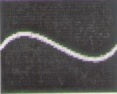 пр. Гагарина, 13, м. Дніпро, 49005. Тел. 31 70 06, 36 21 68. E-mail: yahont@ yahont.dp.uaр/р 26008113300001 АТ КБ «Приватбанк», МФО 305299, ЕДРПОУ30095395                                                      Директору МКЗК                                                   Центральна система бібліотек для дітей                                                        Щукиній Т. Г.                                                  Директор  Тов. Яхонт                                                     Кобзар О. О.Комерційна пропозиціядо проекту «Дитячий всесвіт»3 червня 2020 року№ 
п/пНайменування
КількістьЦіна за одиницю, грн1Інтерактивна панель NewLine TruTouch TWB-IC55 для освіти1 шт.1124752Ноутбук Lenovo IdeaPad L340-15IRH Gaming (81LK00G9RA) Black1 шт.279993Мобільний телефонSamsung Galaxy M31 6/128GB Blue (SM-M315FZBVSEK)1 шт.74994HP Color Laser MFP 178nw (4ZB96A) – 1 шт.7869 